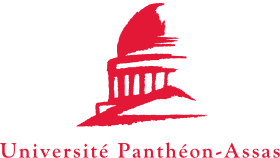 Cours de Mr. Alexandre PIAZZADurée : 1h30Aucun document autorisé/la dernière question est optionnelleCalculatrice non programmable autorisée1 – Quelles sont les deux principales composantes du taux de rendement d’une obligation corporate ?2 – De manière succincte, énoncez les principales étapes d’une émission obligataire3 – Définissez le « reoffer » d’une obligation4 – Qu’est-ce que le Z-Spread ? A quoi sert-il principalement ?5 – Qu’est-ce que l’ASW-Spread ? Quelle est sa différence avec le Z-Spread ?6 -  Qu’est-ce qu’une Hybride ? Quel est l’impact  d’une émission hybride pour les actionnaires ? 7 – Quelle est la différence entre le marché primaire et le marché secondaire ? 8 – Qu’est-ce que le Clean Price et le Dirty Price d’une obligation ? 9 – Qu’est-ce qu’une obligation « High Yield » ? Est-t-elle plus sensible ou moins sensible aux mouvements de l’emprunt d’état de référence ?Soit la courbe swap suivante, à utiliser pour les exercices 11, 12, 13 et 14 :Swap 1y : 0,39%Swap 2y : 0,49%Swap 3y : 0,66%Swap 4y : 0,90%Swap 5y : 1,15%Swap 6y : 1,38%Swap 7y : 1,59%Swap 8y : 1,77%Swap 9y : 1,94%Swap 10y : 2,08%10 – Soit deux obligations, émises par la même entité, même séniorité, maturité 5 ans avec un rendement de marché de 3,05% et maturité 6 ans avec un rendement de marché de 3.1%. Laquelle de ces deux obligations rémunère-t-elle mieux le risque de crédit ? Expliquez.11 – Soit une obligation Tiers one, perpétuelle et callable dans 1 ans, se négociant à Z+450 bps. La dette senior de cet émetteur à 1 an se négocie autour de Z+100 bps et la prime de subordination est d’environ 100 bps supplémentaire. a - Que remarque-t-on ? Que peut-on en conclure sur le sentiment du marché sur la probabilité de call ?b- Le « back-end » (coupon en cas de non-call) est de Euribor 3M + 150 bps. Sachant que l’euribor 3 mois est de 0.25% cette Tiers one ne sera plus considérée comme fonds propres après la date de call, quel sera le raisonnement économique de l’émetteur pour choisir call ou non-call ?12 – Soit une obligation de maturité 5 ans, émise au pair avec un coupon de 3% payable annuellement. Cette obligation se négocie sur le marché avec un taux de rendement contre swap de 100 bps :	a – Calculez le prix de marché de cette obligation ?b – Calculez la duration de cette obligation ?c – Calculez la sensibilité de cette obligation ?	e – Calculez le nouveau prix de marché si les taux d’intérêts s’écartent (augmentent) de 10 bps ?f – A quel problème se heurte-t-on dans le calcul du prix si les taux s’écartent de 50 bps ? Expliquez et représentez le problème graphiquement.g – Soit l’emprunt d’état de référence « cheapest-to-deliver » avec une duration de 4.85.Le facteur de concordance du contrat future correspondant est de 0.72. Quelle quantité de contrats futures faut-il vendre pour couvrir notre position contre les variations de l’emprunt d’état de référence ?13 – Soit une obligation de maturité 9 ans avec un coupon de 2.5%,  se négociant sur le marché à 74 bps contre swaps et à G+96 bps.	a – Quel est le taux de rendement de marché de l’emprunt d’état de référence ? b – L’emprunt d’état de référence à un coupon de 1.5%. Calculez son prix de marché. 14 – Vous pensez que les taux vont se resserrer (baisser) :	a – Préférez-vous acheter des obligations à gros coupons ou a coupons faibles ? Expliquez.	b – Préférez-vous acheter des obligations de maturité longue ou courte ? Expliquez.	c – Préférez-vous  acheter du High Yield ou des emprunts d’Etats ? Expliquez.15 – Vous recevez sur Bloomberg les axes d’un trader :Security					Rating		Cash 		G+	Z+	YTM 	CountryENFP 		6 1/8		15	BBB+		108.941	54	18	0.65	FRACEIM		3 3/4		18	BBB-		105.332	199	149	2.56	ITRWE		6 1/2		21	BBB+		128.994	170	78	2.36	GRORGAU		3 1/2 		22	BBB		104.126	164	126	2.91	AUTENN		4 1/2 		22	A-		116.162	143	64	2.32	NLVIEFP		5 1/8 		22	BBB+		119.101	234	88	2.60	FRGSZFP		2 5/8 		22	A		103.065	78	44	2.23	FRHERIM		3 1/4		21	BBB		101.208	162	135	3.07	ITVous devez investir 10 M€. Votre horizon d’investissement est autour de 10ans (9/11 ans) et vous n’avez pas de contrainte de rating. Laquelle achèteriez-vous ? Donnez au moins deux arguments et soulignez le point faible relatif de cet investissement.16 – Voici la courbe d’ENEL, opérateur d’électricité italien.Security				Cash 			G+ 		Z+ 		YTMENELI 	4 5/8	06/24/15	105.29/105.37		104/99 		73/68		1.14/1.0ENELI 	4	09/14/16	106.58/106.92		135/123	97/85		1.55/1.4ENELI 	5 1/4	06/20/17	111.35/111.57		150/144	115/109	1.89/1.8ENELI 	4 1/8	07/12/17	107.64/107.78		151/147	114/109	2.08/2.0ENELI 	3 5/8	04/17/18	106.36/106.58		159/154 	113/110	2.24/2.2ENELI 	5 3/4	10/24/18	116.04/116.24		163/159	119/115	2.74/2.6ENELI 	4 7/8	03/11/20	112.12/112.42		177/172 	139/134	3.09/3.0ENELI 	5	07/12/21	112.70/113.06		178/173 	150/145	3.44/3.40Votre horizon d’investissement est entre 4 et 5 ans. Sur laquelle investiriez-vous ? Donnez au moins deux arguments.